SPOLEK VEŘEJNĚ PROSPĚŠNÝCH SLUŽEB
SEKCE EKONOMICKO – PRÁVNÍ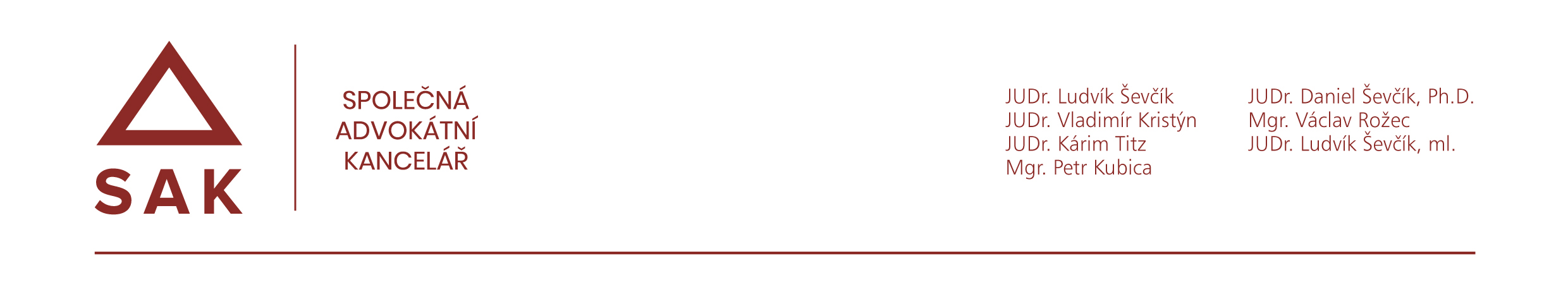 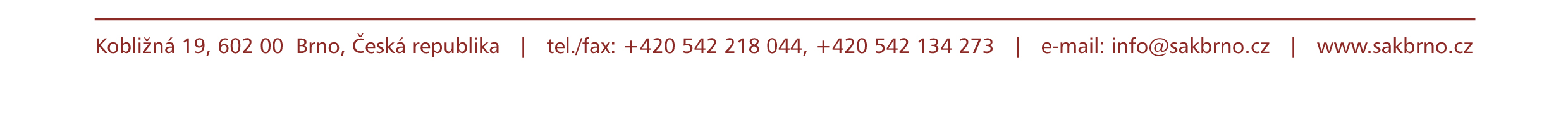 10. září 2020OSNOVAPřednáší:  	JUDr. Ludvík Ševčík, ml., Společná advokátní kancelář, 602 00  Brno, Kobližná 19 advokát, partner1) ZMĚNY V OBČANSKÉM ZÁKONÍKU A V ZÁKONĚ O OBCHODNÍCH KORPORACÍCH PO 1.1.2020Předkupní právo a jeho změnyZaložení a vznik společnostiOdpovědnost (za výkon funkce) člena statutárního orgánuStatutární ředitelSpolečenská smlouvaVýplata podílu na zisku a statutární orgánPřítomnost na valné hromadě a její programValná hromada a protestyVysílací právo společníka/akcionářeZákaz konkurence společníka a jednateleNová archivační povinnost (§ 158a OZ)2) ZÁKONNÁ PROVÁZANOST MEZI OBCÍ A OBCHODNÍ KORPORACÍJediný společník a způsob rozhodování (judikatura NS ČR)Odpovědnost statutárního orgánu3) SOUBĚH FUNKCE STATUTÁRNÍHO ZÁSTUPCE A ZAMĚSTNANCECo je to obchodní vedení a jaký má smyslKdo může platně společnost navenek zastupovatVztah jednatel – společnost (a nová úprava ZOK)Smlouva o výkonu funkce nebo bezplatnostOdpovědnost za výkon funkce jednatele Může být statutární orgán (jeho člen) zaměstnancem společnosti?4) PROBLEMATICKÉ BODY KONTRAKTACE A PLNĚNÍ SMLUVOdpovědnost za vady a jejich uplatňování Řetězení smluv – subdodávky Vliv objednávky a podobných dokumentů na smluvní povinnostiVztah smluvní pokuty a náhrady škody včetně limitace odpovědnosti podnikateleGarantované protiplnění odběratelePředání, převzetí, výzva k převzetí….jak reagovat při nepředání/nepřevzetíPředsmluvní odpovědnost Vady a nedodělky „nebránící provozu“Prodlení s placením – prodloužení termínůRozhodné právo, jazyk smlouvy a sporu, rozhodující orgán (ICC, VIAC…) a sudištěVýhrada vlastnictví a ověřený podpisVšeobecné obchodní podmínky druhé strany Vyšší moc a aktuální viryDůkazní prostředky a jejich opatřování